Synthesis of PAMAM dendrimer and its derivative PAMOL: Determination of thermophysical properties by DFT  Indumoni Dasa, Hirok Jyoti Boraha, Diganta Sarmab and Swapnali Hazarikaa*aChemical Engineering Group, Engineering Science and Technology DivisionCSIR-North East Institute of Science and TechnologyJorhat – 785 006, Assam, IndiabDepartment of Chemistry, Dibrugarh UniversityDibrugarh-786004, Assam, India     *Author for correspondence     Email: shrrljt@yahoo.com     Phone: ++913762370012; Fax No: ++913762370011Table of Contents Sl No		Description1 . 		Fig. SI1: 1H NMR spectra of G-0.5 generation PAMAM dendrimer2.		 Fig. SI2: 13C NMR spectra of G-0.5 generation PAMAM dendrimer3. 		Fig. SI3: IR spectra of G-0.5 generation PAMAM dendrimer4.		 Fig. SI4: 1H NMR spectra of G0 generation PAMAM dendrimer5. 		Fig. SI5: 13C NMR spectra of G0 generation PAMAM dendrimer6. 		Fig. SI6: IR spectra of G0 generation PAMAM dendrimer7.		 Fig. SI7: 1H NMR spectra of hydroxy substituted PAMOL dendrimer8.		 Fig. SI8: 13C NMR spectra of hydroxy substituted PAMOL dendrimer9.		 Fig. SI9: IR spectra of hydroxy substituted PAMOL dendrimerIR, NMR Spectra of Dendrimers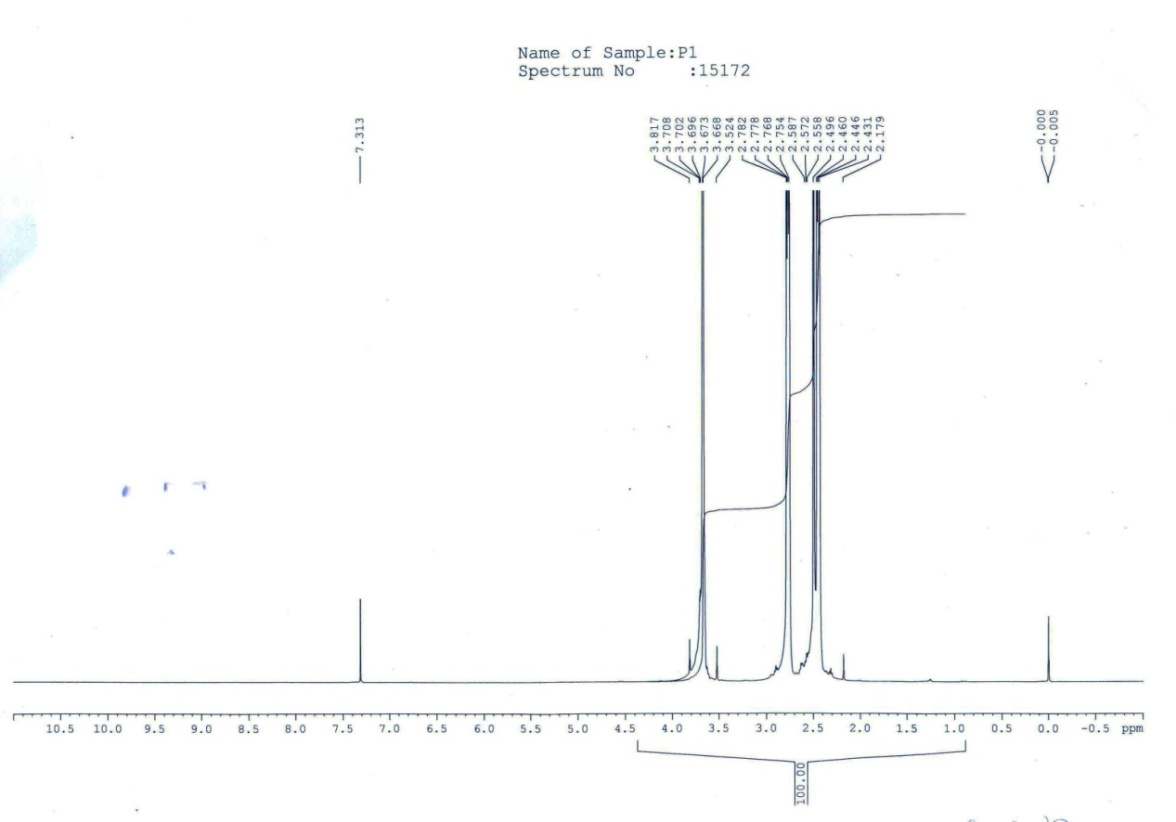 Fig. SI1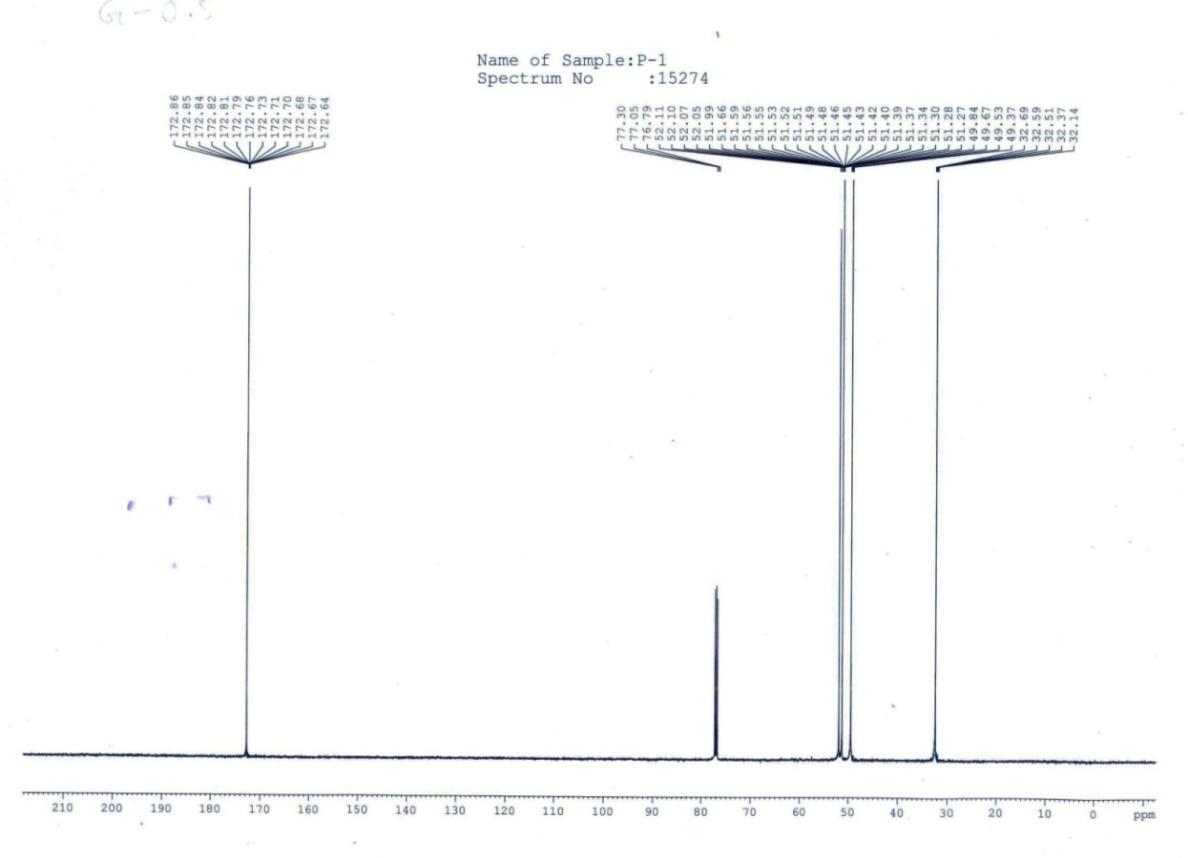 Fig. SI2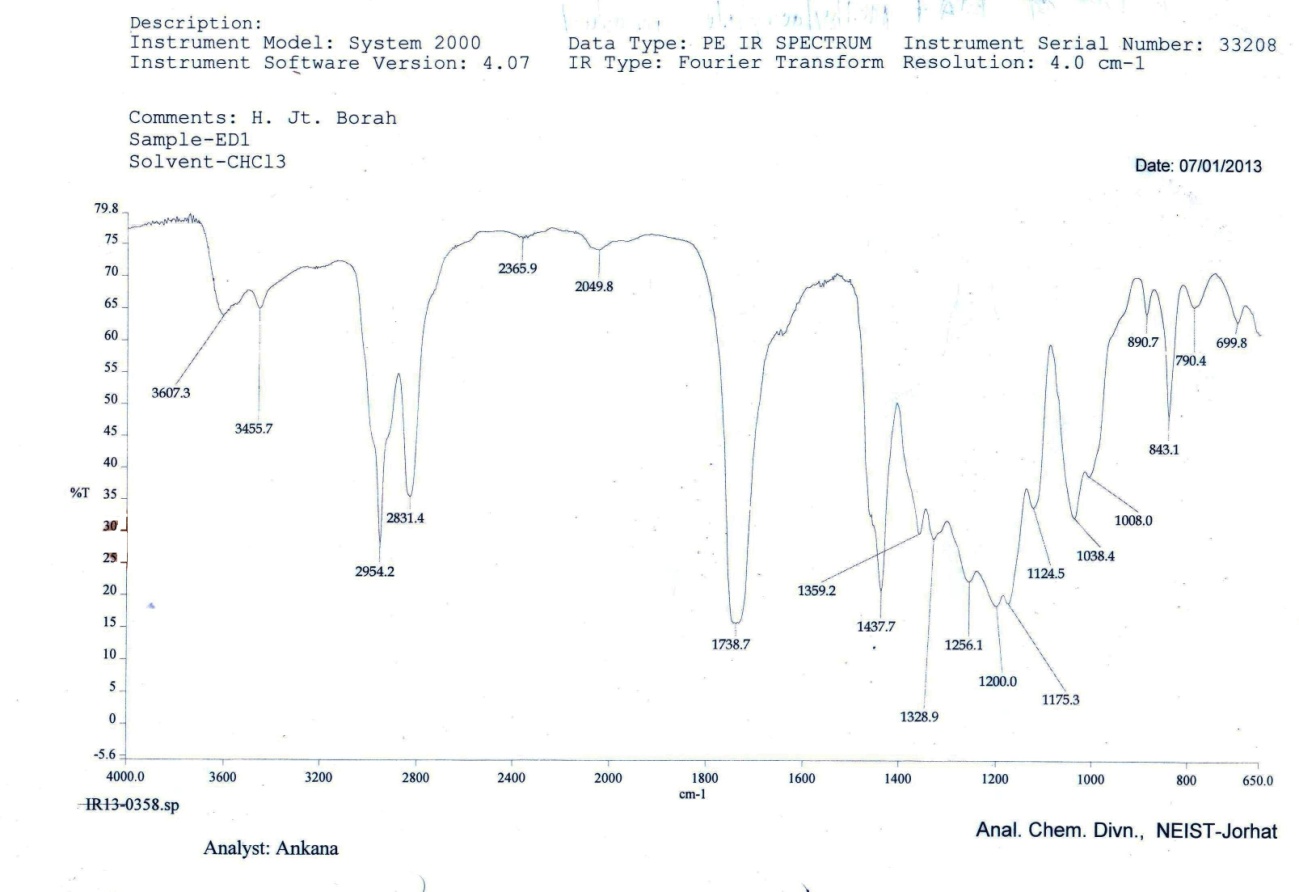 Fig. SI3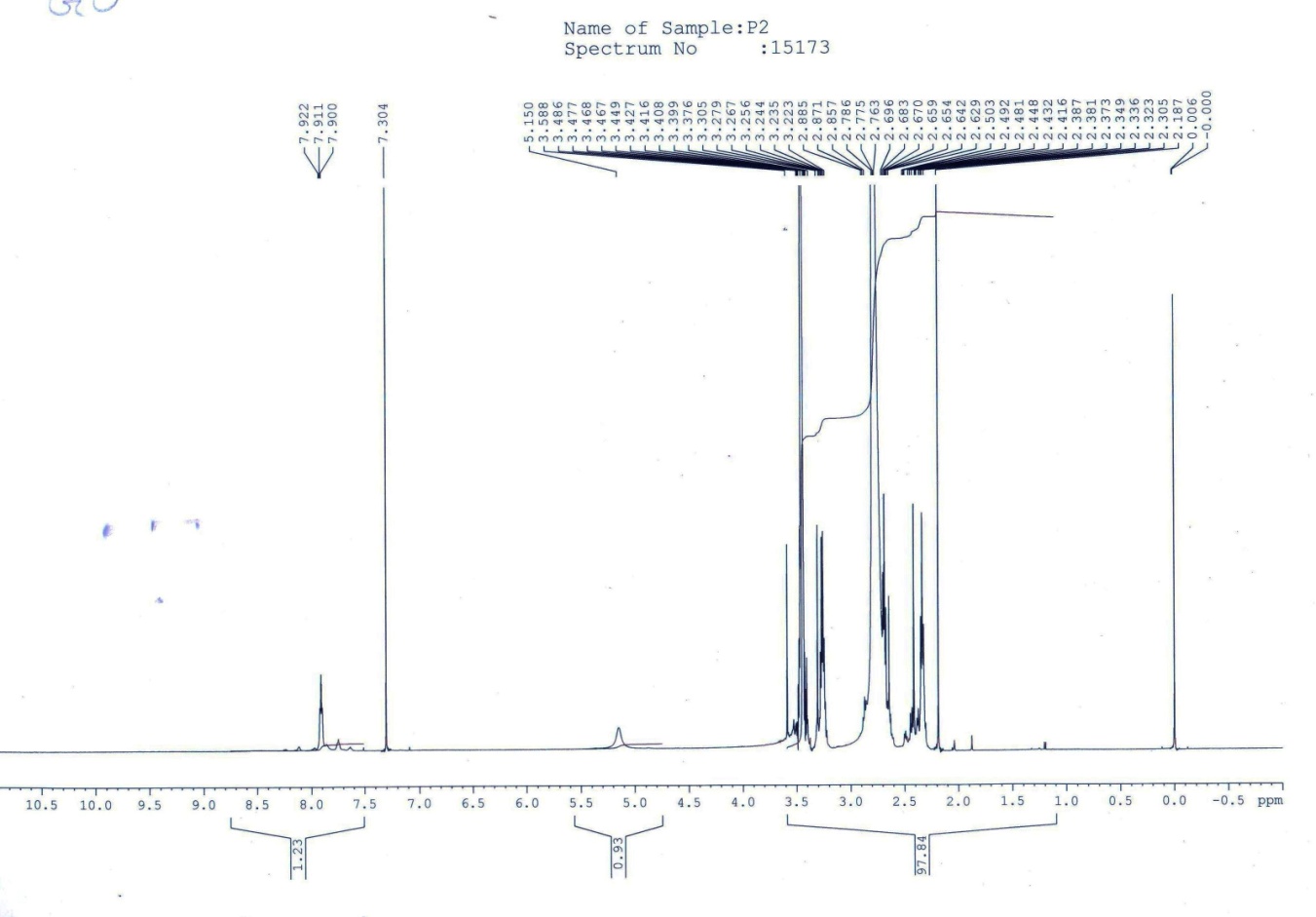 Fig. SI4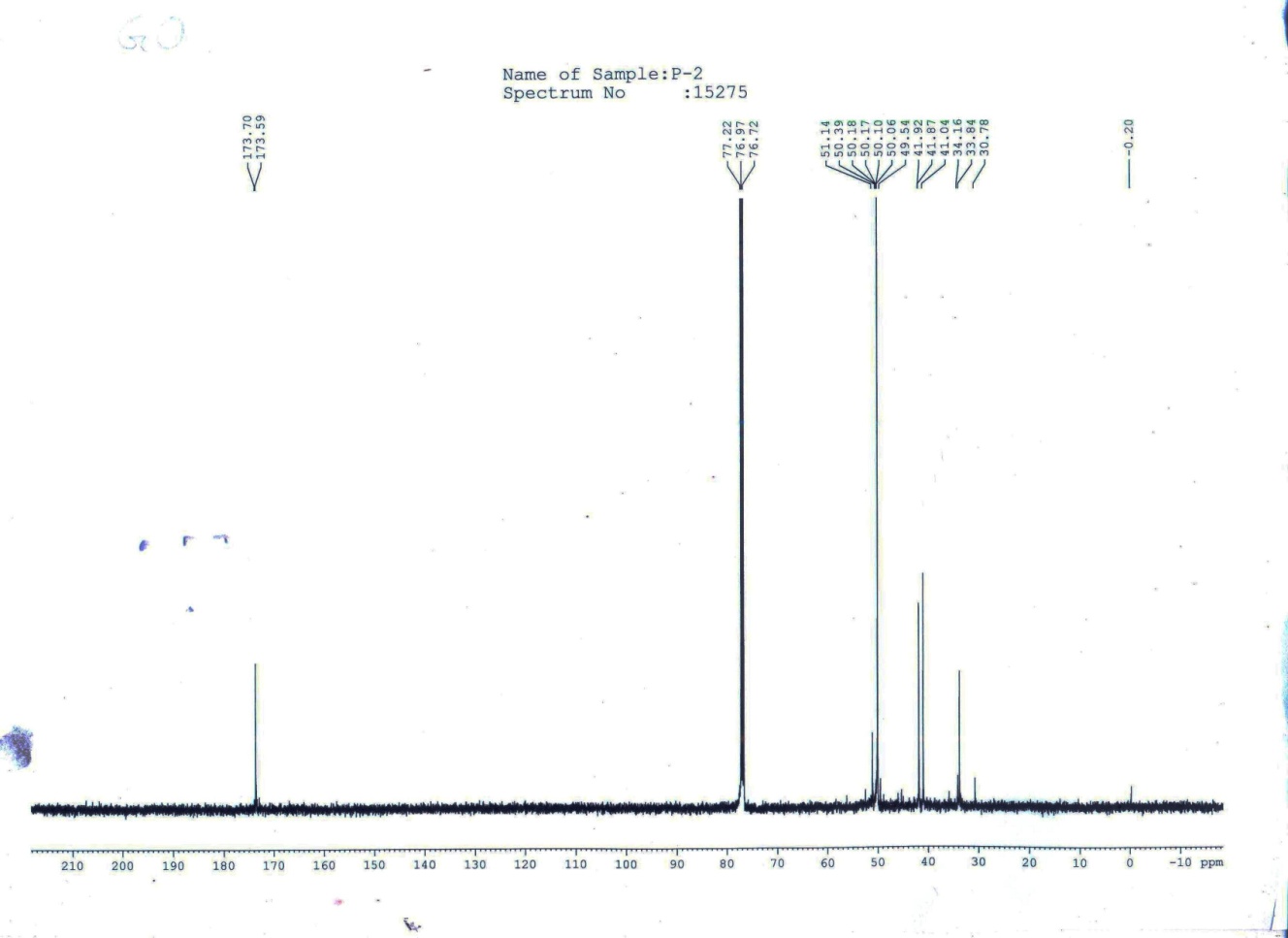 Fig. SI5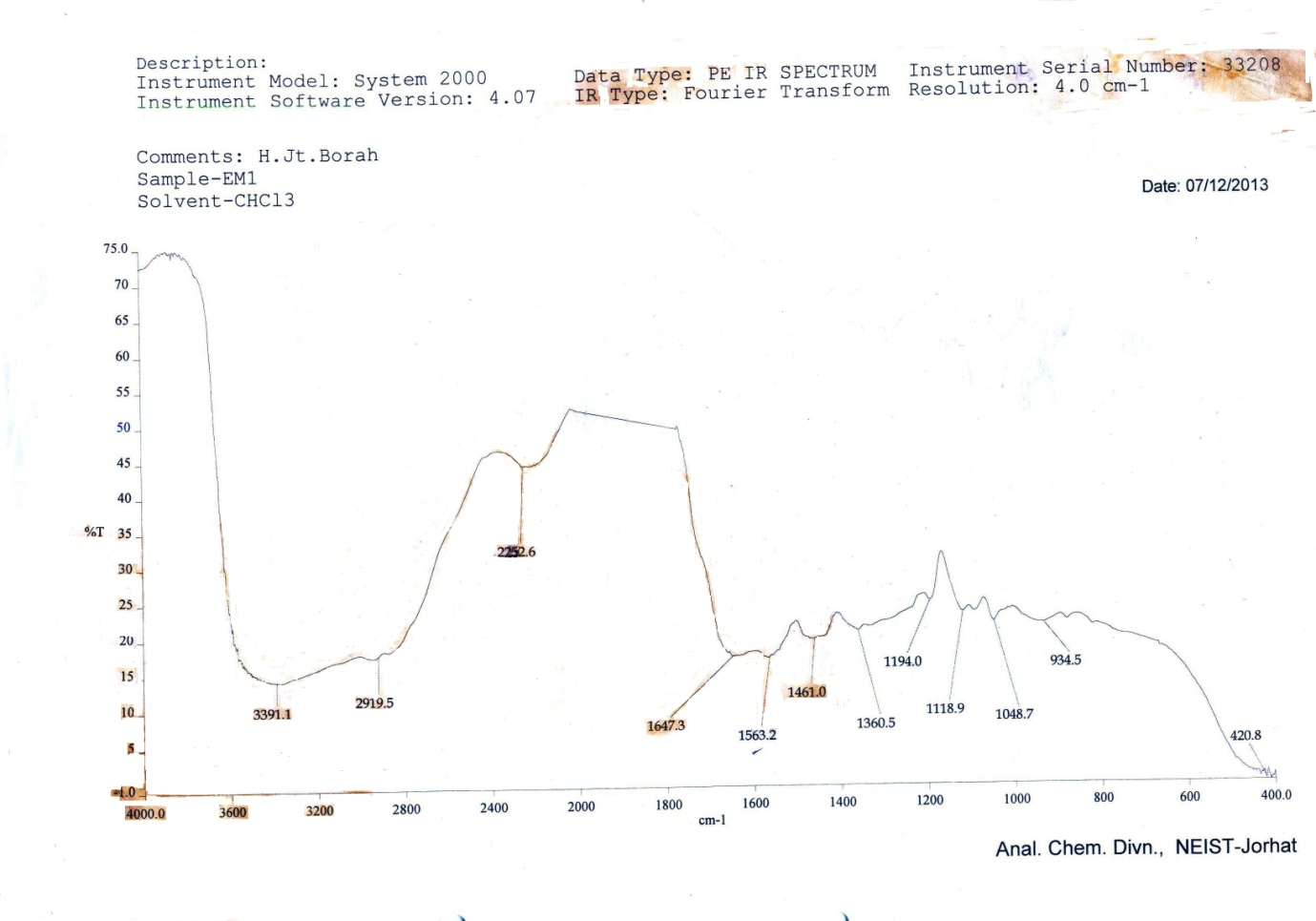 Fig. SI6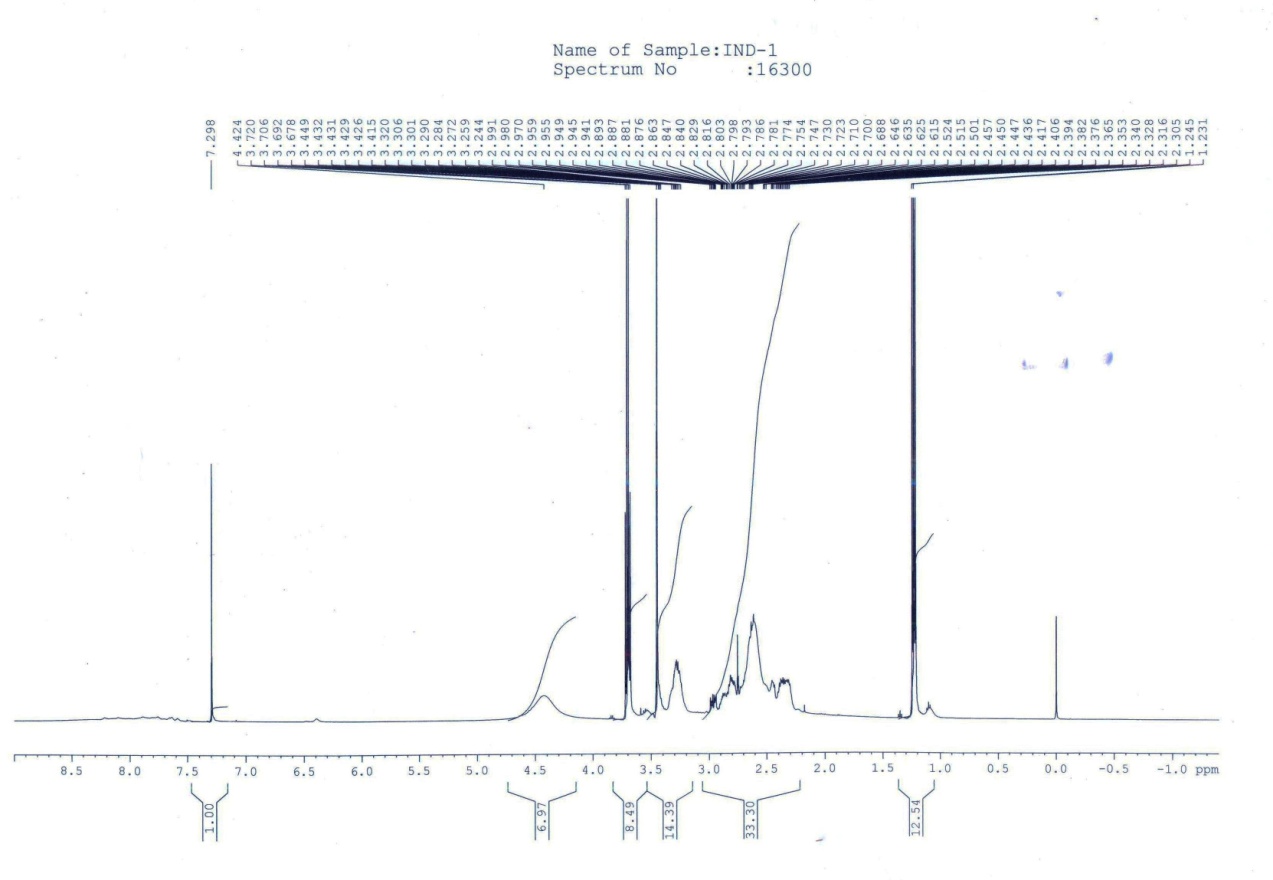 Fig. SI7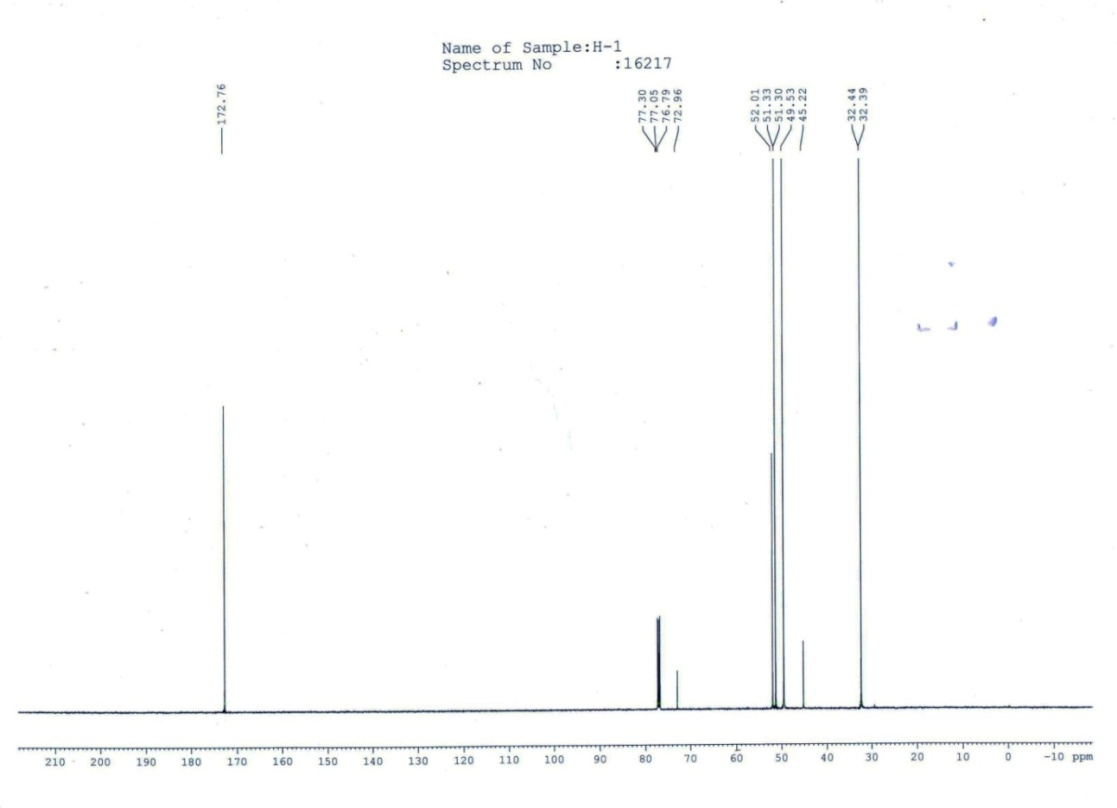 Fig. SI8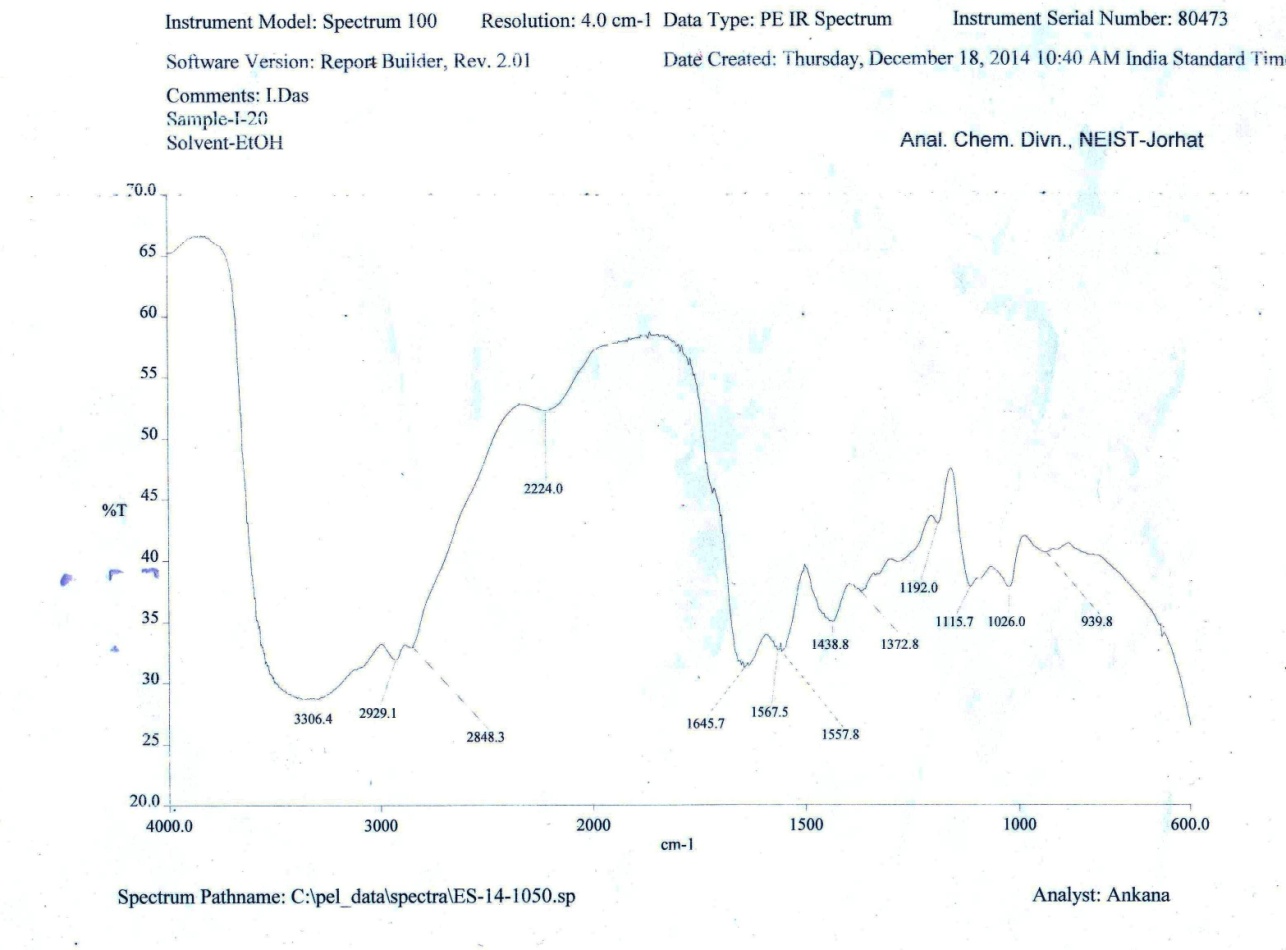 Fig. SI9